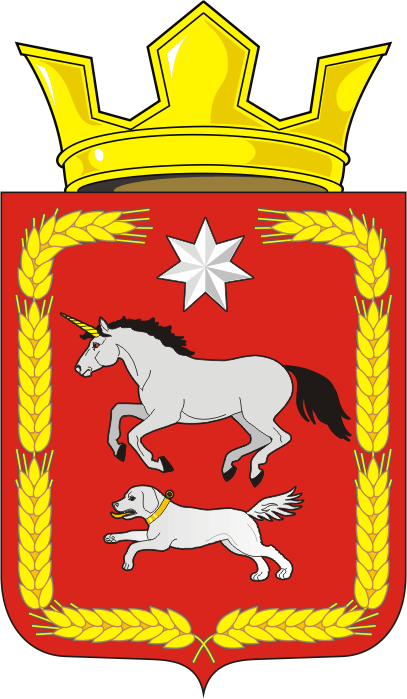 АДМИНИСТРАЦИЯ КАИРОВСКОГО СЕЛЬСОВЕТАСАРАКТАШСКОГО РАЙОНА ОРЕНБУРГСКОЙ ОБЛАСТИП О С Т А Н О В Л Е Н И Е________________________________________________________________01.04.2022                                    с. Каировка                                      № 20-пО внесении изменений в постановление администрации муниципального образования Каировский сельсовет Саракташского района Оренбургской области от 22.11.2017 № 64-п «Об утверждении  Порядка  размещения сведений о доходах, расходах, об имуществе и обязательствах имущественного характера отдельных категорий лиц органов местного самоуправления  муниципального образования Каировский сельсовет Саракташского района Оренбургской области, их супруги (супруга) и несовершеннолетних детей на официальном сайте администрации муниципального образования Каировский сельсовет Саракташского района и предоставления этих сведений средствам массовой информации для опубликования» (с изменениями от 20.07.2021 № 43-п)В соответствии с Указом Президента Российской Федерации от 08.07.2013 г. № 613 "Вопросы противодействия коррупции", на основании Устава муниципального образования Каировский сельсовет Саракташского района Оренбургской области1. Внести в постановление администрации муниципального образования Каировский сельсовет Саракташского района Оренбургской области от 22.11.2017 № 64-п «Об утверждении  Порядка  размещения сведений о доходах, расходах, об имуществе и обязательствах имущественного характера отдельных категорий лиц органов местного самоуправления  муниципального образования Каировский сельсовет Саракташского района Оренбургской области, их супруги (супруга) и несовершеннолетних детей на официальном сайте администрации муниципального образования Каировский сельсовет Саракташского района и предоставления этих сведений средствам массовой информации для опубликования» (с изменениями от 20.07.2021 № 43-п) (далее – постановление) следующие изменения:       1.1.  приложение 2 к постановлению изложить в новой редакции согласно приложению к настоящему постановлению.2. Контроль за организацией  исполнения  настоящего постановления оставляю за собой.3. Постановление вступает в силу после его обнародования  и подлежит размещению на официальном сайте муниципального образования Каировский сельсовет в сети «Интернет».Глава сельсовета                                                                    А.Н.ЛогвиненкоРазослано: прокуратуре района, на сайт администрации сельсовета, в делоСведенияо доходах, расходах, об имуществе и обязательствах имущественного характераза период с 1 января 20___ года по 31 декабря 20____ года<1> Заполняется только в отношении лица, представляющего сведения о доходах, расходах, об имуществе и обязательствах имущественного характера.
<2> Заполняется только в отношении лица, представляющего сведения о доходах, расходах, об имуществе и обязательствах имущественного характера.
<3> В случае если в отчетном периоде лицу, замещающему должность  муниципальной службы (руководителя муниципального учреждения) предоставлены (выделены) средства на приобретение (строительство) жилого помещения, данные средства суммируются с декларированным годовым доходом, а также указываются отдельно в настоящей графе.
<4> Сведения указываются, если сумма сделки превышает общий доход лица, замещающего должность  муниципальной службы (руководителя муниципального учреждения)  и его супруги (супруга) за три последних года, предшествующих совершению сделки.Приложениек постановлению администрации МО Каировский сельсоветот 01.04.2022 №  20-п№ п/пФамилия и инициалы лица, чьи сведения размещаются <1>Наименование должности<2>Объекты недвижимости, находящиеся в собственности Объекты недвижимости, находящиеся в собственности Объекты недвижимости, находящиеся в собственности Объекты недвижимости, находящиеся в собственности Объекты недвижимости, находящиеся в пользовании Объекты недвижимости, находящиеся в пользовании Объекты недвижимости, находящиеся в пользовании Транспор тные средства (вид, марка)Деклари рованный годовой доход* (рублей)<3>Сведения об источниках получения средств, за счет которых соверше-ны сделки (совершена сделка) по приобрете-нию земельного участка, другого объекта недви-жимого имущества, транспортного средства, ценных бумаг, акций (долей участия, паев в уставных (складочных) капиталах организаций), цифровых финансовых активов, цифровой ва-люты* (вид приобретен-ного имущества, источники) <4>№ п/пФамилия и инициалы лица, чьи сведения размещаются <1>Наименование должности<2>вид объектавид собствен ности площадь (кв. метров) местона-хождение (страна) вид объекта площадь (кв. метров)местона-хождение (страна) Транспор тные средства (вид, марка)Деклари рованный годовой доход* (рублей)<3>Сведения об источниках получения средств, за счет которых соверше-ны сделки (совершена сделка) по приобрете-нию земельного участка, другого объекта недви-жимого имущества, транспортного средства, ценных бумаг, акций (долей участия, паев в уставных (складочных) капиталах организаций), цифровых финансовых активов, цифровой ва-люты* (вид приобретен-ного имущества, источники) <4>12345678910111213